Работа конференции организуется в форме пленарных, проблемно-тематических заседаний, в том числе НМШ имени И.Н. Спиридонова, заседаний "круглого стола", а также постерных презентаций.Рабочие языки конференции – русский и английский.  Сборники Трудов конференции (доклады) имеют международную (ISBN) и российскую (УДК, ББК) регистрацию, регистрируются в РИНЦ (e-library) и рассылаются в библиотеки, профильные вузы и научные учреждения.Информационная поддержкаИнформационная поддержка обеспечивается журналами: «Медицинская техника», «Биомедицинская радиоэлектроника», «Технологии живых систем», «Биотехносфера»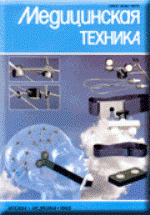 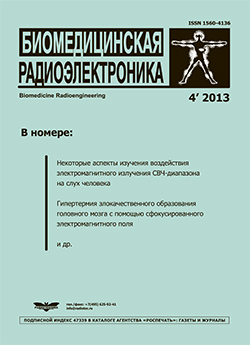 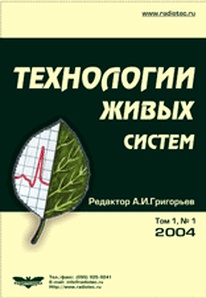 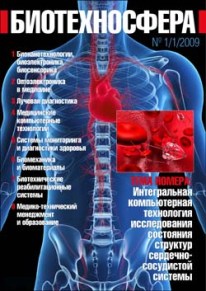 Научная Молодежная Школа имени И.Н. Спиридонова«Интеллектуальные биометрические системы и технологии»К участию в научной молодёжной школе (НМШ) приглашаются молодые научные сотрудники, аспиранты и студенты старших курсов научных и образовательных учреждений, работающие по тематикам, связанным с такими направлениями исследований, как биометрия, биомедицинская инженерия, биотехнические системы, цифровая обработка сигналов и изображений. Возраст участников не должен превышать 35 лет. НМШ проводится с участием ведущих российских и зарубежных ученых для молодых специалистов, аспирантов и студентов, с целью:ознакомления их с последними результатами научных исследований в области радиофизики, электроники, инфокоммуникационных технологий, современных методов обработки и анализа биосигналов и изображений, биометрических систем и технологий, интеллектуальных методов и технологий в медицине;обсуждения хода и результатов исследований молодых ученых, аспирантов и студентов в области интеллектуальных биометрических систем и технологий.Проведение молодежной школы предусматривает заслушивание и обсуждение докладов молодых ученых, аспирантов и студентов по результатам научно-исследовательских работ, представленных в виде постерных презентаций. Предусмотрены пленарные обзорные и специализированные доклады ведущих ученых в области теории и практики по тематике молодежной научной школы. По результатам проведения НМШ подводятся итоги работы участников школы с последующей рекомендацией лучших работ к публикации в изданиях, входящих в перечень ВАК, а также к участию в действующих программах поддержки и развития научного творчества молодежи.Место проведения конференцииВладимир - это город с тысячелетней историей, столица северо-восточной Руси. Он находится в 180 километрах от Москвы и свое название он получил от имени его основателя, Киевского князя Владимира Святославовича. В городе прекрасно сохранилось множество памятников архитектуры Древней Руси. Суздаль, город музей под открытым небом, находится в 30 километрах от Владимира. Участники конференции имеют прекрасную возможность увидеть все это своими глазами в рамках культурной программы конференции.ДОБРО ПОЖАЛОВАТЬ НА XV МНК «ФРЭМЭ’2022»!Работа конференции организуется в форме пленарных, проблемно-тематических заседаний, в т.ч. «Научная Молодежная Школа», заседания "круглого стола", а также постерные презентации. Срок представления оформленных материалов   до 10 июня 2022г.Подробную информацию о работе конференции можно найти на сайте http:// freme.vlsu.ru  По всем организационным вопросам обращаться по адресу: freme2022@mail.ru Уважаемые коллеги, друзья и товарищи!Международный ОРГКОМИТЕТ В лице Председателя – академика РАН Гуляева Юрия Васильевича, научного руководителя Института радиотехники и электроники имени В.А. Котельникова РАН, г. МоскваУважаемые коллеги, друзья и товарищи!Международный ОРГКОМИТЕТ В лице Председателя – академика РАН Гуляева Юрия Васильевича, научного руководителя Института радиотехники и электроники имени В.А. Котельникова РАН, г. МоскваПриглашает Вас принять участие в работеПриглашает Вас принять участие в работеПриглашает Вас принять участие в работеXV МЕЖДУНАРОДНОЙ НАУЧНОЙ КОНФЕРЕНЦИИ“ФИЗИКА И РАДИОЭЛЕКТРОНИКА В МЕДИЦИНЕ И ЭКОЛОГИИ” ФРЭМЭ’2022 с 28 по 30 июня 2022г. в г. Суздале, Россия. XV МЕЖДУНАРОДНОЙ НАУЧНОЙ КОНФЕРЕНЦИИ“ФИЗИКА И РАДИОЭЛЕКТРОНИКА В МЕДИЦИНЕ И ЭКОЛОГИИ” ФРЭМЭ’2022 с 28 по 30 июня 2022г. в г. Суздале, Россия. XV МЕЖДУНАРОДНОЙ НАУЧНОЙ КОНФЕРЕНЦИИ“ФИЗИКА И РАДИОЭЛЕКТРОНИКА В МЕДИЦИНЕ И ЭКОЛОГИИ” ФРЭМЭ’2022 с 28 по 30 июня 2022г. в г. Суздале, Россия. Тематические разделы конференции:Тематические разделы конференции:Тематические разделы конференции: